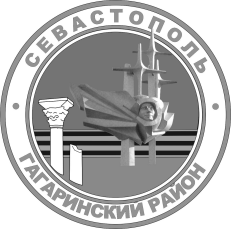 МЕСТНАЯ АДМИНИСТРАЦИЯВНУТРИГОРОДСКОГО МУНИЦИПАЛЬНОГО ОБРАЗОВАНИЯГОРОДА СЕВАСТОПОЛЯГАГАРИНСКИЙ МУНИЦИПАЛЬНЫЙ ОКРУГРАСПОРЯЖЕНИЕ «27»    апреля    2022 г.                                                                         №    43      О приостановлении распоряжения местной администрации внутригородского муниципального образования города Севастополя Гагаринский муниципальный округ от 27 декабря 2021 г. № 102                               « Об утверждении Плана контрольных мероприятий  на 2022 год»                       В соответствии с пунктами 1, 4 постановления Правительства Российской Федерации от 14 апреля 2022 № 665 « Об особенностях осуществления в 2022 году государственного (муниципального) финансового контроля в отношении главных распорядителей (распорядителей) бюджетных средств, получателей бюджетных средств»:1.Распоряжение местной администрации внутригородского муниципального образования города Севастополя Гагаринский муниципальный округ от 27 декабря 2021 г. № 102 « Об утверждении Плана контрольных мероприятий  на 2022 год» приостановить в срок до 01 января 2023 года.2. Контроль за исполнением настоящего распоряжения возложить 
на заместителя Главы местной администрации внутригородского муниципального образования города Севастополя Гагаринский муниципальный округ ( О. В. Гомонец). 3. Настоящее распоряжение разместить на официальном сайте внутригородского муниципального образования Гагаринский муниципальный округ (www.vmogagarinskiy.ru) в информационно-телекоммуникационной сети Интернет.Глава внутригородского муниципальногообразования, исполняющий полномочия председателя Совета, Глава местной администрации				                         А. Ю. Ярусов